7	considerar posibles modificaciones y otras opciones como consecuencia de la Resolución 86 (Rev. Marrakech, 2002) de la Conferencia de Plenipotenciarios: «Procedimientos de publicación anticipada, de coordinación, de notificación y de inscripción de asignaciones de frecuencias de redes de satélite», de conformidad con la Resolución 86 (Rev.CMR-07), para facilitar la utilización racional, eficaz y económica de las frecuencias radioeléctricas y toda órbita asociada, incluida la órbita de los satélites geoestacionarios;7(H)	Tema H – Utilización de una estación espacial para poner en servicio asignaciones de frecuencias en posiciones orbitales diferentes dentro de un breve periodo de tiempoAntecedentesLos números 11.44B y 11.49 del Reglamento de Radiocomunicaciones se revisaron en la CMR-12 a fin de aclarar ciertos aspectos relacionados con la puesta en servicio, o reanudación después de un periodo de suspensión, de asignaciones de frecuencias relacionadas con redes de satélites.Al adoptar estas disposiciones revisadas, la CMR-12 reconoció que el objetivo de esas nuevas disposiciones no era la utilización de una estación espacial para poner en servicio asignaciones de frecuencias en diferentes posiciones orbitales dentro de un breve plazo de tiempo. La CMR-12 observó también que «existen motivos legítimos de una administración o de un operador para tener que desplazar un vehículo espacial de una posición orbital a otra, y debe asegurarse que no se restringe la maniobrabilidad y gestión legítimas de las flotas». En su reunión plenaria, la CMR-12 también solicitó a la BR que, hasta tanto no se hayan concluido los estudios del UIT-R, cuando una administración pusiera en servicio asignaciones de frecuencias en una posición orbital determinada utilizando para ello un satélite que ya estuviera en órbita, preguntara a la citada administración acerca de las últimas asignaciones de frecuencias/posiciones orbitales puestas en servicio con dicho satélite y que pusiera a disposición dicha información.En la práctica, existen múltiples ejemplos de casos en que un mismo satélite pone en servicio asignaciones de frecuencias en diferentes posiciones orbitales dentro de un breve periodo de tiempo. Entre estos casos se pueden encontrar algunos donde factores relacionados con la secuencia temporal de los eventos podrían cambiar la apreciación de si un caso se considera «justificable» o no. Al examinar todos los casos del Informe de la RPC, se desprende que la posibilidad de utilización indebida de las disposiciones relativas a la puesta en servicio y la suspensión parecen surgir sólo en los casos de un satélite en órbita que pone en servicio asignaciones de frecuencias en múltiples posiciones orbitales dentro de un breve intervalo de tiempo y al mismo tiempo deja vacante una o varias posiciones ocupadas anteriormente durante un periodo de tiempo. Ahora bien, incluso en estas situaciones parece haber casos en los que tales medidas podrían estar justificadas, como se refleja en el Informe de la RPC. Por ese motivo, no es posible crear disposiciones reglamentarias específicas sobre el caso de utilizar un mismo satélite para poner en servicio asignaciones de frecuencias en múltiples posiciones orbitales dentro de un breve periodo de tiempo. En el mejor de los casos, puede ser posible solicitar a las Administraciones que faciliten, en algunos casos, información adicional cuando declaren que las asignaciones de frecuencias se han puesto en servicio mediante un satélite en órbita.PropuestaEstados Unidos apoya el Método H2, sin modificación del Artículo 11 del Reglamento de Radiocomunicaciones, pues la Oficina de Radiocomunicaciones ya puede preguntar a una administración en los casos donde se utiliza un satélite en órbita para poner en servicio una posición orbital.NOC	USA/6A21A8/1ARTÍCULO 11Notificación e inscripción de asignaciones
de frecuencia1, 2, 3, 4, 5, 6, 7, 7bis     (CMR-12)Motivos:	No es posible abordar los casos no justificables de «desplazamiento sucesivo de satélites» sin restringir potencialmente la maniobrabilidad y gestión legítimas de las flotas.______________Conferencia Mundial de Radiocomunicaciones (CMR-15)
Ginebra, 2-27 de noviembre de 2015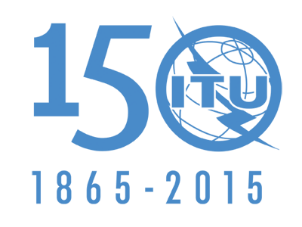 UNIÓN INTERNACIONAL DE TELECOMUNICACIONESSESIÓN PLENARIAAddéndum 8 al
Documento 6(Add.21)-S5 de octubre de 2015Original: inglésEstados Unidos de AméricaEstados Unidos de AméricaPROPUESTAS PARA LOS TRABAJOS DE LA CONFERENCIAPROPUESTAS PARA LOS TRABAJOS DE LA CONFERENCIAPunto 7(H) del orden del díaPunto 7(H) del orden del día